JČ Povinný PRACOVNÍ LIST Č. 29(sloh – úvaha)Napiš úvahu (asi půl stránky) na téma: Co mi dala a co mi vzala doba „koronavirových prázdnin“Odešli do 30. 4 na miculkova.andrea@zsbrve.czPro připomínku posílám osnovu. Práce má mít 3 odstavce: úvod (o čem a proč píšu), stať (klady a zápory situace), závěr (je nejdůležitější, zde napíšu, co si JÁ myslím)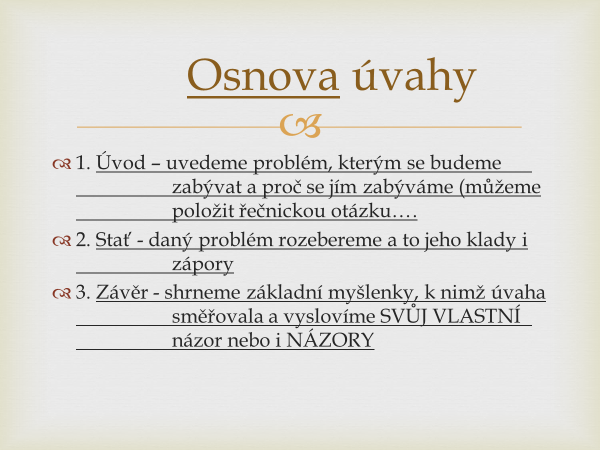 